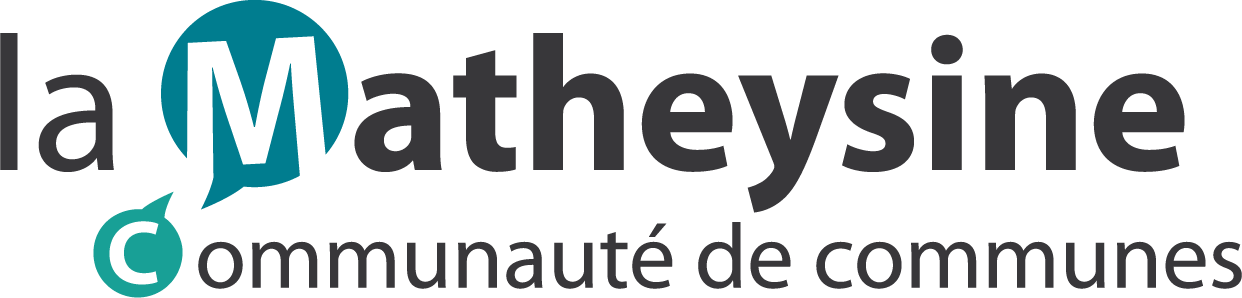 FOURNITURE D’UN TRACTOPELLE SPECIAL MILIEU DECHETTERIESMARCHE2019 - 01Détail estimatif
